108學年度嘉義縣藝術與美感深耕計畫子計畫二之一補助學校藝術深耕教學計畫成果報告表校 名嘉義縣朴子市竹村國民小學嘉義縣朴子市竹村國民小學嘉義縣朴子市竹村國民小學方案名稱破蛹化蝶 琴韻飛揚破蛹化蝶 琴韻飛揚活動日期108年8月1日~109年7月31日108年8月1日~109年7月31日108年8月1日~109年7月31日活動地點竹村國小綜合教室、音樂教室竹村國小綜合教室、音樂教室參加對象中高年級中高年級參與人次70藝術家劉佳信、何秉豪計畫說明目標（一）結合藝術家或專業藝文團體資源與學校藝文師資，活化學校本位藝術與人文課程，提升藝術與人文教學品質。	（二）強化藝術欣賞與創作體驗教學，增進學生藝術欣賞及創作能力，進而發揚藝術文素養，豐富其生活與心靈，深化校園文化核心審美價值。（一）結合藝術家或專業藝文團體資源與學校藝文師資，活化學校本位藝術與人文課程，提升藝術與人文教學品質。	（二）強化藝術欣賞與創作體驗教學，增進學生藝術欣賞及創作能力，進而發揚藝術文素養，豐富其生活與心靈，深化校園文化核心審美價值。（一）結合藝術家或專業藝文團體資源與學校藝文師資，活化學校本位藝術與人文課程，提升藝術與人文教學品質。	（二）強化藝術欣賞與創作體驗教學，增進學生藝術欣賞及創作能力，進而發揚藝術文素養，豐富其生活與心靈，深化校園文化核心審美價值。（一）結合藝術家或專業藝文團體資源與學校藝文師資，活化學校本位藝術與人文課程，提升藝術與人文教學品質。	（二）強化藝術欣賞與創作體驗教學，增進學生藝術欣賞及創作能力，進而發揚藝術文素養，豐富其生活與心靈，深化校園文化核心審美價值。（一）結合藝術家或專業藝文團體資源與學校藝文師資，活化學校本位藝術與人文課程，提升藝術與人文教學品質。	（二）強化藝術欣賞與創作體驗教學，增進學生藝術欣賞及創作能力，進而發揚藝術文素養，豐富其生活與心靈，深化校園文化核心審美價值。計畫說明內容具體實施策略：（一）辦理時間：校訂課程中的社團時間，自108年9月1日～109年7月7日，共計上課216節。（二）辦理地點：竹村國小（三）對象及人數：二-六年級學生，共64人。（四）活動方式：外聘專業講師授課，本校教師在旁協同教學。（五）活動流程：平時上課，成果展演。(六）聘請藝術家師資方式：師資為外聘弦樂教師，每節鐘點費400元。（七）協同教學方式：本校教師在旁協同教學，除協助班級管理，也為表演藝術之教學知能增長。具體實施策略：（一）辦理時間：校訂課程中的社團時間，自108年9月1日～109年7月7日，共計上課216節。（二）辦理地點：竹村國小（三）對象及人數：二-六年級學生，共64人。（四）活動方式：外聘專業講師授課，本校教師在旁協同教學。（五）活動流程：平時上課，成果展演。(六）聘請藝術家師資方式：師資為外聘弦樂教師，每節鐘點費400元。（七）協同教學方式：本校教師在旁協同教學，除協助班級管理，也為表演藝術之教學知能增長。具體實施策略：（一）辦理時間：校訂課程中的社團時間，自108年9月1日～109年7月7日，共計上課216節。（二）辦理地點：竹村國小（三）對象及人數：二-六年級學生，共64人。（四）活動方式：外聘專業講師授課，本校教師在旁協同教學。（五）活動流程：平時上課，成果展演。(六）聘請藝術家師資方式：師資為外聘弦樂教師，每節鐘點費400元。（七）協同教學方式：本校教師在旁協同教學，除協助班級管理，也為表演藝術之教學知能增長。具體實施策略：（一）辦理時間：校訂課程中的社團時間，自108年9月1日～109年7月7日，共計上課216節。（二）辦理地點：竹村國小（三）對象及人數：二-六年級學生，共64人。（四）活動方式：外聘專業講師授課，本校教師在旁協同教學。（五）活動流程：平時上課，成果展演。(六）聘請藝術家師資方式：師資為外聘弦樂教師，每節鐘點費400元。（七）協同教學方式：本校教師在旁協同教學，除協助班級管理，也為表演藝術之教學知能增長。具體實施策略：（一）辦理時間：校訂課程中的社團時間，自108年9月1日～109年7月7日，共計上課216節。（二）辦理地點：竹村國小（三）對象及人數：二-六年級學生，共64人。（四）活動方式：外聘專業講師授課，本校教師在旁協同教學。（五）活動流程：平時上課，成果展演。(六）聘請藝術家師資方式：師資為外聘弦樂教師，每節鐘點費400元。（七）協同教學方式：本校教師在旁協同教學，除協助班級管理，也為表演藝術之教學知能增長。經費使用情形核定金額：新臺幣捌萬肆仟元；實支金額：新臺幣捌萬肆仟元執行率(實支金額/核定金額*100%)：100%落後請說明及精進策略：   無                核定金額：新臺幣捌萬肆仟元；實支金額：新臺幣捌萬肆仟元執行率(實支金額/核定金額*100%)：100%落後請說明及精進策略：   無                核定金額：新臺幣捌萬肆仟元；實支金額：新臺幣捌萬肆仟元執行率(實支金額/核定金額*100%)：100%落後請說明及精進策略：   無                核定金額：新臺幣捌萬肆仟元；實支金額：新臺幣捌萬肆仟元執行率(實支金額/核定金額*100%)：100%落後請說明及精進策略：   無                核定金額：新臺幣捌萬肆仟元；實支金額：新臺幣捌萬肆仟元執行率(實支金額/核定金額*100%)：100%落後請說明及精進策略：   無                核定金額：新臺幣捌萬肆仟元；實支金額：新臺幣捌萬肆仟元執行率(實支金額/核定金額*100%)：100%落後請說明及精進策略：   無                教學回饋與省思-藝術家劉佳信教師(外聘師)在竹村國小擔任藝文提琴教學的是愉快的經驗，在偏鄉進行藝術教育的推廣工作在資源上雖然有所欠缺，但運用藝術深耕有限的資源，搭配上教師與孩子的熱情，相信本方案能發揮最大的功效，讓孩子與老師都真正受益。劉佳信教師(外聘師)在竹村國小擔任藝文提琴教學的是愉快的經驗，在偏鄉進行藝術教育的推廣工作在資源上雖然有所欠缺，但運用藝術深耕有限的資源，搭配上教師與孩子的熱情，相信本方案能發揮最大的功效，讓孩子與老師都真正受益。劉佳信教師(外聘師)在竹村國小擔任藝文提琴教學的是愉快的經驗，在偏鄉進行藝術教育的推廣工作在資源上雖然有所欠缺，但運用藝術深耕有限的資源，搭配上教師與孩子的熱情，相信本方案能發揮最大的功效，讓孩子與老師都真正受益。劉佳信教師(外聘師)在竹村國小擔任藝文提琴教學的是愉快的經驗，在偏鄉進行藝術教育的推廣工作在資源上雖然有所欠缺，但運用藝術深耕有限的資源，搭配上教師與孩子的熱情，相信本方案能發揮最大的功效，讓孩子與老師都真正受益。劉佳信教師(外聘師)在竹村國小擔任藝文提琴教學的是愉快的經驗，在偏鄉進行藝術教育的推廣工作在資源上雖然有所欠缺，但運用藝術深耕有限的資源，搭配上教師與孩子的熱情，相信本方案能發揮最大的功效，讓孩子與老師都真正受益。劉佳信教師(外聘師)在竹村國小擔任藝文提琴教學的是愉快的經驗，在偏鄉進行藝術教育的推廣工作在資源上雖然有所欠缺，但運用藝術深耕有限的資源，搭配上教師與孩子的熱情，相信本方案能發揮最大的功效，讓孩子與老師都真正受益。教學回饋與省思-協同教師劉秀芬教師(音樂教師)期望未來藝術深耕教育計畫能夠持續辦理，自己有機會繼續帶著這群熱情的孩子及老師，共同為提升學生的音樂才能而努力。劉秀芬教師(音樂教師)期望未來藝術深耕教育計畫能夠持續辦理，自己有機會繼續帶著這群熱情的孩子及老師，共同為提升學生的音樂才能而努力。劉秀芬教師(音樂教師)期望未來藝術深耕教育計畫能夠持續辦理，自己有機會繼續帶著這群熱情的孩子及老師，共同為提升學生的音樂才能而努力。劉秀芬教師(音樂教師)期望未來藝術深耕教育計畫能夠持續辦理，自己有機會繼續帶著這群熱情的孩子及老師，共同為提升學生的音樂才能而努力。劉秀芬教師(音樂教師)期望未來藝術深耕教育計畫能夠持續辦理，自己有機會繼續帶著這群熱情的孩子及老師，共同為提升學生的音樂才能而努力。劉秀芬教師(音樂教師)期望未來藝術深耕教育計畫能夠持續辦理，自己有機會繼續帶著這群熱情的孩子及老師，共同為提升學生的音樂才能而努力。實施成果1.由老師與藝術家確定教學大綱與方向，編寫藝術人文課程教案。2.藝術家與教師在班上進行協同教學，並讓學生進行分組練習。3.學生學習成果於學校活動進行發表，並積極鼓勵學生參與校外演奏機會，將教學成果與校慶活動當天辦理公開演奏活動。1.由老師與藝術家確定教學大綱與方向，編寫藝術人文課程教案。2.藝術家與教師在班上進行協同教學，並讓學生進行分組練習。3.學生學習成果於學校活動進行發表，並積極鼓勵學生參與校外演奏機會，將教學成果與校慶活動當天辦理公開演奏活動。1.由老師與藝術家確定教學大綱與方向，編寫藝術人文課程教案。2.藝術家與教師在班上進行協同教學，並讓學生進行分組練習。3.學生學習成果於學校活動進行發表，並積極鼓勵學生參與校外演奏機會，將教學成果與校慶活動當天辦理公開演奏活動。1.由老師與藝術家確定教學大綱與方向，編寫藝術人文課程教案。2.藝術家與教師在班上進行協同教學，並讓學生進行分組練習。3.學生學習成果於學校活動進行發表，並積極鼓勵學生參與校外演奏機會，將教學成果與校慶活動當天辦理公開演奏活動。1.由老師與藝術家確定教學大綱與方向，編寫藝術人文課程教案。2.藝術家與教師在班上進行協同教學，並讓學生進行分組練習。3.學生學習成果於學校活動進行發表，並積極鼓勵學生參與校外演奏機會，將教學成果與校慶活動當天辦理公開演奏活動。1.由老師與藝術家確定教學大綱與方向，編寫藝術人文課程教案。2.藝術家與教師在班上進行協同教學，並讓學生進行分組練習。3.學生學習成果於學校活動進行發表，並積極鼓勵學生參與校外演奏機會，將教學成果與校慶活動當天辦理公開演奏活動。執行困境與建議    此專案經費挹注對於校定課程的實施能有具體幫助，外聘專長教師讓學校課程更多元，充實學生學習內容。    因此，持續申請，努力執行，期盼讓竹村弦樂課程永續經營。    此專案經費挹注對於校定課程的實施能有具體幫助，外聘專長教師讓學校課程更多元，充實學生學習內容。    因此，持續申請，努力執行，期盼讓竹村弦樂課程永續經營。    此專案經費挹注對於校定課程的實施能有具體幫助，外聘專長教師讓學校課程更多元，充實學生學習內容。    因此，持續申請，努力執行，期盼讓竹村弦樂課程永續經營。    此專案經費挹注對於校定課程的實施能有具體幫助，外聘專長教師讓學校課程更多元，充實學生學習內容。    因此，持續申請，努力執行，期盼讓竹村弦樂課程永續經營。    此專案經費挹注對於校定課程的實施能有具體幫助，外聘專長教師讓學校課程更多元，充實學生學習內容。    因此，持續申請，努力執行，期盼讓竹村弦樂課程永續經營。    此專案經費挹注對於校定課程的實施能有具體幫助，外聘專長教師讓學校課程更多元，充實學生學習內容。    因此，持續申請，努力執行，期盼讓竹村弦樂課程永續經營。辦理活動照片(至少六張)辦理活動照片(至少六張)辦理活動照片(至少六張)辦理活動照片(至少六張)辦理活動照片(至少六張)辦理活動照片(至少六張)辦理活動照片(至少六張)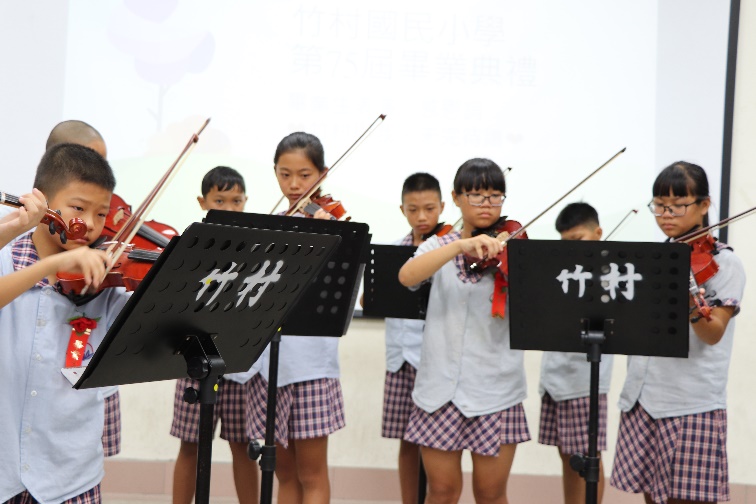 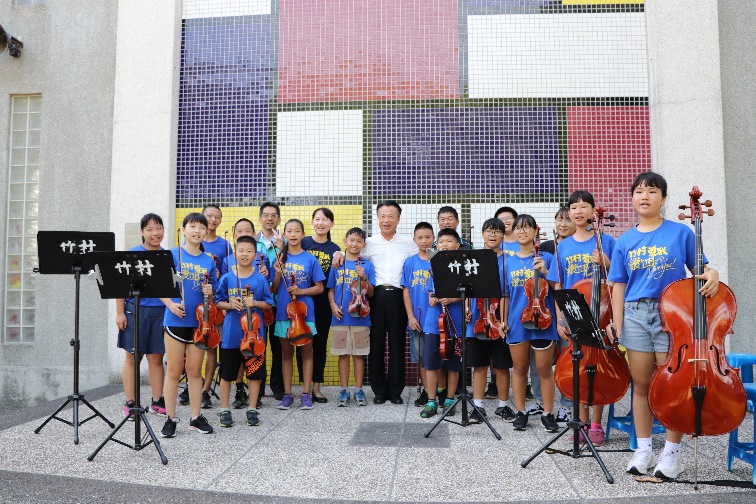 台上演奏毫不怯場，享受演奏的樂趣與自信。台上演奏毫不怯場，享受演奏的樂趣與自信。台上演奏毫不怯場，享受演奏的樂趣與自信。台上演奏毫不怯場，享受演奏的樂趣與自信。縣長有約~竹村愛樂團迎賓樂曲。縣長有約~竹村愛樂團迎賓樂曲。縣長有約~竹村愛樂團迎賓樂曲。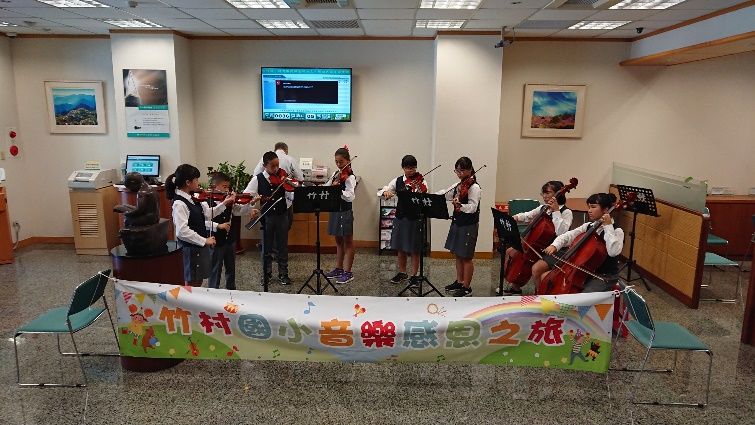 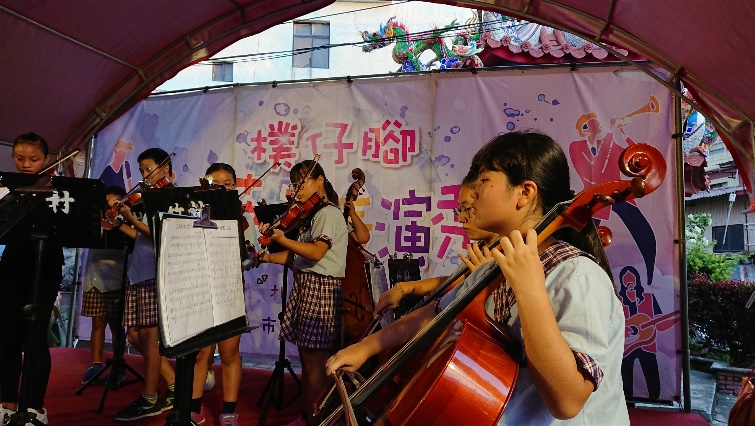 竹村國小音樂感恩之旅在玉山銀行竹村國小音樂感恩之旅在玉山銀行竹村國小音樂感恩之旅在玉山銀行竹村國小音樂感恩之旅在玉山銀行竹村弦樂團街頭演奏在保安宮竹村弦樂團街頭演奏在保安宮竹村弦樂團街頭演奏在保安宮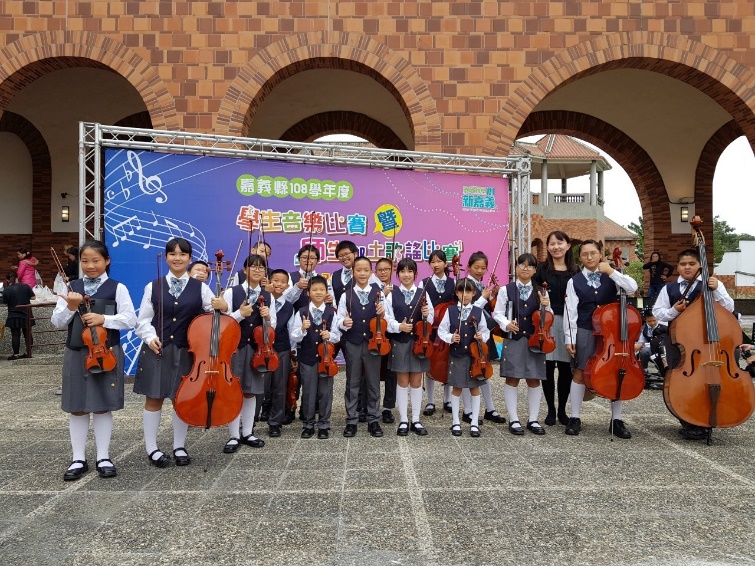 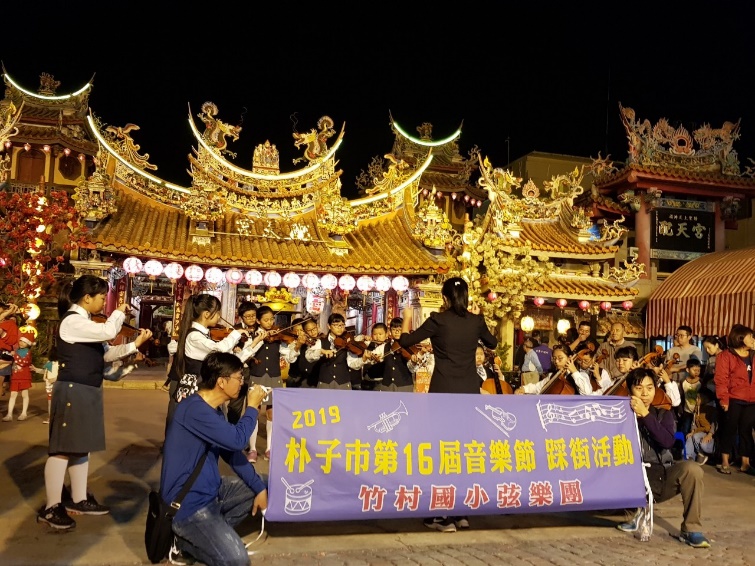 全縣108學年度音樂比賽初登場全縣108學年度音樂比賽初登場全縣108學年度音樂比賽初登場全縣108學年度音樂比賽初登場參加朴子市音樂節踩街活動在配天宮參加朴子市音樂節踩街活動在配天宮參加朴子市音樂節踩街活動在配天宮